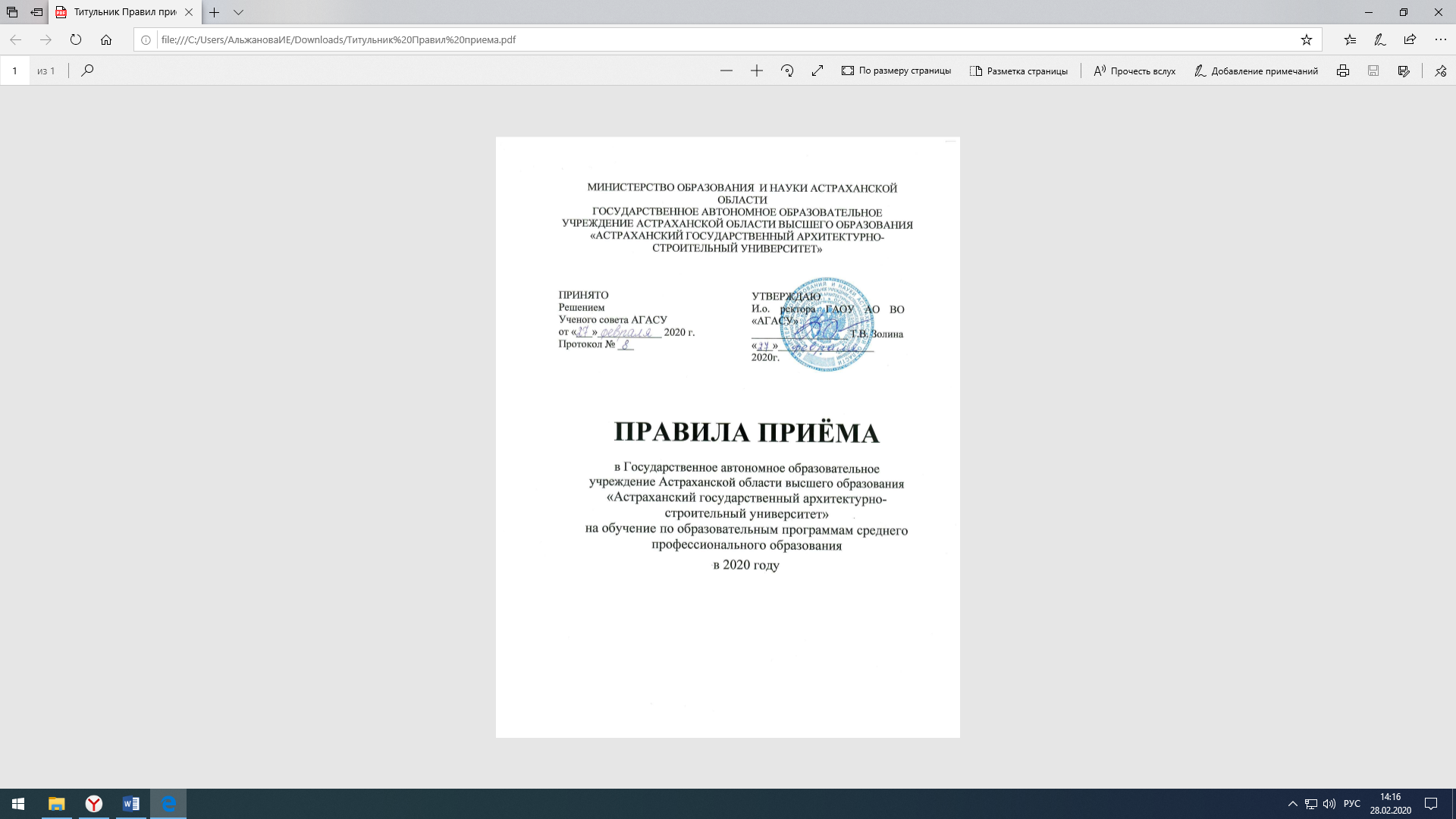 Общие положения1.1. Настоящие Правила приема в ГАОУ АО ВО «Астраханский государственный архитектурно-строительный университет» по образовательным программам среднего профессионального образования  в 2020 году (далее – Правила) разработаны на основании: - Федерального закона РФ «Об образовании в Российской Федерации»  от 29.12.2012 № 273-ФЗ;  - приказа  Министерства образования и науки РФ от 23.01.2014 № 36 «Об утверждении порядка приема на обучение по образовательным программам среднего профессионального образования»; - приказа Министерства образования и науки РФ от 11.12.2015 № 1456 «О внесении изменений в порядок приема на обучение по образовательным программам среднего профессионального образования, утвержденный приказом Министерством образования и науки Российской федерации от 23.01.2014 №36»;- приказа Министерства Просвещения РФ от 26.11.2018 № 243 «О внесении изменений в порядок приема на обучение по образовательным программам среднего профессионального образования, утвержденный приказом Министерством образования и науки Российской федерации от 23.01.2014 №36»; - Постановления Правительства Российской Федерации от 14.08.2013 № 697 «Об утверждении перечня специальностей и направлений подготовки, при приеме на обучение по которым поступающие проходят обязательные предварительные медицинские осмотры (обследования) в порядке, установленном при заключении трудового договора или служебного контракта по соответствующей должности или специальности»;  - приказа Министерства образования и науки Российской Федерации  от 30 декабря 2013 г. № 1422 «Об утверждении Перечня вступительных испытаний при приеме на обучение по образовательным программам среднего профессионального образования по профессиям и специальностям, требующим у поступающих наличия определенных творческих способностей, физических и (или) психологических качеств»;  - других нормативных актов уполномоченных федеральных органов исполнительной власти в области образования;- Устава ГАОУ АО ВО «АГАСУ».1.2. Настоящие Правила регламентируют прием граждан Российской Федерации, иностранных граждан, лиц без гражданства, в том числе соотечественников, проживающих за рубежом (далее - граждане, лица, поступающие), на обучение по образовательным программам среднего профессионального образования по профессиям, специальностям среднего профессионального образования (далее - образовательные программы) за счет бюджетных ассигнований бюджета Астраханской области, по договорам об образовании, заключаемым при приеме на обучение за счет средств физических и (или) юридических лиц (далее - договор об оказании платных образовательных услуг) в ГАОУ АО ВО «Астраханский государственный архитектурно-строительный университет» (далее – АГАСУ) и филиалы АГАСУ (далее – филиалы АГАСУ), а также определяет особенности проведения вступительных испытаний для инвалидов и лиц с ограниченными возможностями здоровья.Прием иностранных граждан в АГАСУ и филиалы АГАСУ на обучение по образовательным программам среднего профессионального образования осуществляется за счет ассигнований бюджета Астраханской области в соответствии с международными договорами Российской Федерации, федеральными законами или установленной Правительством Российской Федерации квотой на образование иностранных граждан в Российской Федерации, а также по договорам об оказании платных образовательных услуг. 1.3. Правила приема граждан в АГАСУ и филиалы АГАСУ на обучение по образовательным программам среднего профессионального образования в части, не урегулированной законодательством Российской федерации в области образования, устанавливаются АГАСУ самостоятельно. Правила приема утверждаются локальным нормативным актом АГАСУ.1.4. Прием в АГАСУ и филиалы АГАСУ лиц на обучение по образовательным программам среднего профессионального образования осуществляется по заявлениям лиц, имеющих основное общее или среднее общее образование, если иное не установлено Федеральным законом от 29 декабря 2012 г. N 273-ФЗ "Об образовании в Российской Федерации" (далее - Федеральный закон).1.5.  Прием в АГАСУ и филиалы АГАСУ на обучение по образовательным программам среднего профессионального образования за счет бюджетных ассигнований бюджета Астраханской области является общедоступным, если иное не предусмотрено частью 4 статьи 68 Федерального закона.1.6. Количество мест за счет бюджетных ассигнований бюджета Астраханской области для приема на первый курс утверждается приказом ректора АГАСУ в пределах контрольных цифр приема, установленных приказом Министерства образования и науки Астраханской области по результатам конкурса (далее – КЦП).1.7. АГАСУ осуществляет подготовку по образовательным программам среднего профессионального образования по очной и заочной формам обучения.Филиалы АГАСУ осуществляет подготовку по образовательным программам среднего профессионального образования по очной форме обучения.1.8. Перечень специальностей среднего профессионального образования для обучения по образовательным программам подготовки специалистов среднего звена и требования к уровню образования, которое необходимо для поступления (основное общее или среднее общее образование), по которым в 2020 году проводится прием в АГАСУ, указан в Приложении № 1 к настоящим Правилам.Перечень профессий среднего профессионального образования для обучения по образовательным программам подготовки квалифицированных рабочих, служащих и требования к уровню образования, которое необходимо для поступления (основное общее или среднее общее образование), по которым в 2020 году проводится прием АГАСУ, указан в Приложении № 2 к настоящим Правилам.Перечень профессий среднего профессионального образования для обучения по образовательным программам подготовки квалифицированных рабочих, служащих и требования к уровню образования, которое необходимо для поступления (основное общее или среднее общее образование), по которым в 2020 году проводится прием в филиалы АГАСУ, указан в Приложении № 3 к настоящим Правилам.1.9. АГАСУ  осуществляет передачу, обработку и предоставление полученных в связи с приемом персональных данных поступающих в соответствии с требованиями законодательства Российской Федерации в области персональных данных.1.10. Условиями приема на обучение по образовательным программам должны быть гарантированы соблюдение права на образование и зачисление из числа, поступающих, имеющих соответствующий уровень образования, наиболее способных и подготовленных к освоению образовательной программы соответствующего уровня и соответствующей направленности лиц.II. Организация приема граждан2.1. Организация приема в АГАСУ и филиалы АГАСУ на обучение по образовательным программам среднего профессионального образования осуществляется приемной комиссией АГАСУ.Председателем приемной комиссии АГАСУ является ректор АГАСУ. 2.2. Состав, полномочия и порядок деятельности приемной комиссии регламентируются положением о ней, утверждаемым ректором АГАСУ.2.3. Работу приемной комиссии АГАСУ и делопроизводство, а также личный прием поступающих и их родителей (законных представителей) организует ответственный секретарь приемной комиссии, который назначается ректором АГАСУ.2.4. Для организации приема лиц, поступающих в филиалы АГАСУ на обучение по образовательным программам среднего профессионального образования, приказом ректора создается приемная комиссия филиалов из наиболее опытных, квалифицированных и ответственных преподавателей и работников, председатель которой назначается ректором АГАСУ. Как правило, председателем приемной комиссии филиала назначается директор филиала АГАСУ. Приемная комиссия филиала подотчетна в своей деятельности Приемной комиссии АГАСУ.2.5. Для организации и проведения вступительных испытаний по специальности 07.02.01 «Архитектура», требующей наличия у поступающих определенных творческих способностей (далее - вступительные испытания), председателем приемной комиссии АГАСУ  утверждается состав предметной экзаменационной и апелляционной комиссий. Полномочия и порядок деятельности предметной экзаменационной и апелляционной комиссий определяются положениями о них, утвержденными председателем приемной комиссии АГАСУ.2.6. При приеме в АГАСУ и  филиалы АГАСУ на обучение по образовательным программам среднего профессионального образования обеспечиваются соблюдение прав граждан в области образования, установленных законодательством Российской Федерации, гласность и открытость работы приемной комиссии АГАСУ.2.7. С целью подтверждения достоверности документов, представляемых поступающими, приемная комиссии АГАСУ вправе обращаться в соответствующие государственные (муниципальные) органы и организации.III. Организация информирования поступающих3.1. АГАСУ (филиалы АГАСУ) объявляет прием на обучение по образовательным программам среднего профессионального образования на основании лицензии на осуществление образовательной деятельности по этим образовательным программам.3.2. АГАСУ (филиалы АГАСУ) обязан ознакомить поступающего и (или) его родителей (законных представителей) с уставом АГАСУ, с лицензией на осуществление образовательной деятельности, со свидетельством о государственной аккредитации, с образовательными программами и другими документами, регламентирующими организацию и осуществление образовательной деятельности, права и обязанности обучающихся.3.3. В целях информирования о приеме на обучение АГАСУ размещает информацию на официальном Интернет-сайте АГАСУ в информационно-телекоммуникационной сети "Интернет" (далее - официальный сайт), а также обеспечивает свободный доступ в здания АГАСУ (филиалы АГАСУ) к информации, размещенной на информационных стендах (табло) приемной комиссии АГАСУ (филиалов АГАСУ) и (или) в электронной информационной системе (далее вместе - информационный стенд).3.4. Приемная комиссия АГАСУ на официальном Интернет-сайте АГАСУ (www.агасу.рф) и информационных стендах до начала приема документов размещает следующую информацию:Не позднее 1 марта 2020 года:правила приема в АГАСУ по программам СПО в 2020 году;условия приема на обучение по договорам об оказании платных образовательных услуг;перечень специальностей (профессий), по которым АГАСУ (филиалы АГАСУ) объявляет прием в соответствии с лицензией на осуществление образовательной деятельности (с выделением форм получения образования: очной, заочной);требования к уровню образования, которое необходимо для поступления (основное общее или среднее общее образование);перечень и информацию о формах проведения вступительных испытаний;информацию о возможности приема заявлений и необходимых документов, предусмотренных настоящими Правилами, в электронной форме;особенности проведения вступительных испытаний для инвалидов и лиц с ограниченными возможностями здоровья;информацию о необходимости (отсутствии необходимости) прохождения поступающими обязательного предварительного медицинского осмотра (обследования); в случае необходимости прохождения указанного осмотра - с указанием перечня врачей-специалистов, перечня лабораторных и функциональных исследований, перечня общих и дополнительных медицинских противопоказаний.Не позднее 1 июня 2020 года:общее количество мест для приема по каждой специальности (профессии), в том числе по различным формам получения образования;количество бюджетных мест для приема по каждой специальности (профессии), в том числе по различным формам получения образования;количество мест по каждой специальности (профессии) по договорам об оказании платных образовательных услуг, в том числе по различным формам получения образования;правила подачи и рассмотрения апелляций по результатам вступительных испытаний;информацию о наличии общежития и количестве мест в общежитиях, выделяемых для иногородних поступающих;образец договора об оказании платных образовательных услуг.3.5. В период приема документов приемная комиссия АГАСУ ежедневно размещает на официальном Интернет-сайте АГАСУ и информационном стенде приемной комиссии (филиала АГАСУ) сведения о количестве поданных заявлений по каждой специальности (профессии) с выделением форм получения образования (очная, заочная).Приемная комиссия АГАСУ обеспечивают функционирование специальных телефонных линий  и раздела «Абитуриентам» на официальном Интернет-сайте АГАСУ для ответов на обращения, связанные с приемом граждан в АГАСУ (филиала АГАСУ) по образовательным программам среднего профессионального образования.IV. Прием документов от поступающих4.1. Прием в АГАСУ и филиалы АГАСУ на обучение по образовательным программам среднего профессионального образования проводится на первый курс по личному заявлению (приложение № 4, № 5) граждан.Прием документов (очная и заочная формы обучения) начинается с 1 июня 2020 года.Прием заявлений в АГАСУ и филиалы АГАСУ на очную форму получения образования осуществляется:- в рамках контрольных цифр приема и  на места по договорам об оказании платных образовательных услуг - до 15 августа 2020 года, а при наличии свободных мест прием документов продлевается до 25 ноября 2020 года.Прием заявлений у лиц, поступающих для обучения по образовательной программе по специальности «Архитектура», требующей у поступающих определенных творческих способностей, осуществляется до 10 августа 2020 года.Прием заявлений в АГАСУ на обучение по образовательным программам среднего профессионального образования на места по договорам об оказании платных образовательных услуг на заочную форму обучения осуществляется до 23 октября 2020 года.4.2. При подаче заявления (на русском языке) о приеме в АГАСУ и филиалы АГАСУ на обучение по образовательным программам среднего профессионального образования поступающий предъявляет следующие документы:4.2.1. Граждане Российской Федерации:оригинал или ксерокопию документов, удостоверяющих его личность, гражданство;оригинал или ксерокопию документа об образовании и (или) документа об образовании и о квалификации;4 фотографии размером 3х4.4.2.2. Иностранные граждане, лица без гражданства, в том числе соотечественники, проживающие за рубежом:копию документа, удостоверяющего личность поступающего, либо документ, удостоверяющий личность иностранного гражданина в Российской Федерации, в соответствии со статьей 10 Федерального закона от 25 июля 2002 г. N 115-ФЗ "О правовом положении иностранных граждан в Российской Федерации"4;оригинал документа (документов) иностранного государства об образовании и (или) документа об образовании и о квалификации (далее - документ иностранного государства об образовании), если удостоверяемое указанным документом образование признается в Российской Федерации на уровне соответствующего образования в соответствии со статьей 107 Федерального закона (в случае, установленном Федеральным законом, - также свидетельство о признании иностранного образования);заверенный в установленном порядке перевод на русский язык документа иностранного государства об образовании и приложения к нему (если последнее предусмотрено законодательством государства, в котором выдан такой документ);копии документов или иных доказательств, подтверждающих принадлежность соотечественника, проживающего за рубежом, к группам, предусмотренным статьей 17 Федерального закона от 24 мая 1999 г. N 99-ФЗ "О государственной политике Российской Федерации в отношении соотечественников за рубежом";4 фотографии размером 3х4.Фамилия, имя и отчество (последнее - при наличии) поступающего, указанные в переводах поданных документов, должны соответствовать фамилии, имени и отчеству (последнее - при наличии), указанные в документе, удостоверяющем личность иностранного гражданина в Российской Федерации.4.2.3. При необходимости создания специальных условий при проведении вступительных испытаний – инвалиды и лица с ограниченными возможностями здоровья дополнительно – документ, подтверждающий инвалидность или ограниченные возможности здоровья, требующие создание указанных условий.4.2.4. Поступающие помимо документов, указанных в пунктах 4.2.1 - 4.2.3 настоящих Правил, вправе предоставить оригинал или ксерокопию документов, подтверждающих результаты индивидуальных достижений, а также копию договора о целевом обучении, заверенную заказчиком целевого обучения, или незаверенную копию указанного договора с предъявлением его оригинала.4.3. В заявлении поступающим указываются следующие обязательные сведения:фамилия, имя и отчество (последнее - при наличии);дата рождения;реквизиты документа, удостоверяющего его личность, когда и кем выдан;сведения о предыдущем уровне образования и документе об образовании и (или) документе об образовании и о квалификации, его подтверждающем;специальность(и)/профессию(и), для обучения по которым он планирует поступать в образовательную организацию, с указанием условий обучения и формы получения образования (в рамках контрольных цифр приема, мест по договорам об оказании платных образовательных услуг);нуждаемость в предоставлении общежития;необходимость создания для поступающего специальных условий при проведении вступительных испытаний в связи с его инвалидностью или ограниченными возможностями здоровья.В заявлении также фиксируется факт ознакомления (в том числе через информационные системы общего пользования) с копиями лицензии на осуществление образовательной деятельности, свидетельства о государственной аккредитации образовательной деятельности по образовательным программам и приложения к ним или отсутствия копии указанного свидетельства. Факт ознакомления заверяется личной подписью поступающего.Подписью поступающего заверяется также следующее:получение среднего профессионального образования впервые;ознакомление (в том числе через информационные системы общего пользования) с датой предоставления оригинала документа об образовании и (или) документа об образовании и о квалификации.В случае представления поступающим заявления, содержащего не все сведения, предусмотренные настоящим пунктом, и (или) сведения, не соответствующие действительности, образовательная организация возвращает документы поступающему.4.4. АГАСУ (филиалы АГАСУ) не ведет подготовку по специальностям СПО, входящим в Перечень специальностей и направлений подготовки, при приеме на обучение по которым поступающие проходят обязательные предварительные медицинские осмотры (обследования) в порядке, установленном при заключении трудового договора или служебного контракта по соответствующей должности или специальности, утвержденный постановлением Правительства Российской Федерации от 14 августа 2013 г. № 697.4.5. Поступающие вправе направить заявление о приеме, а также необходимые документы через операторов почтовой связи общего пользования (далее - по почте). При направлении документов по почте поступающий к заявлению о приеме прилагает ксерокопии документов, удостоверяющих его личность и гражданство, документа об образовании и (или) документа об образовании и о квалификации, а также иных документов, предусмотренных настоящими Правилами.Документы, направленные по почте, принимаются при их поступлении в АГАСУ (филиалы АГАСУ) не позднее сроков, установленных пунктом 4.1 настоящих Правил.При личном представлении оригиналов документов поступающим допускается заверение их ксерокопии АГАСУ (филиалом АГАСУ).4.6. Не допускается взимание платы с поступающих при подаче документов, указанных в пункте 4.2 настоящих Правил.4.7. На каждого поступающего заводится личное дело, в котором хранятся все сданные документы.4.8. Поступающему при личном представлении документов выдается расписка о приеме документов.4.9. По письменному заявлению поступающие имеют право забрать оригинал документа об образовании и (или) документа об образовании и о квалификации и другие документы, представленные поступающим. Документы возвращаются АГАСУ (филиалами АГАСУ) в течение следующего рабочего дня после подачи заявления.V. Вступительные испытания5.1. В соответствии с перечнем вступительных испытаний при приеме на обучение в АГАСУ по образовательным программам среднего профессионального образования по специальностям, требующим у поступающих наличия определенных творческих способностей,  утверждаемым Министерством просвещения Российской Федерации, АГАСУ проводит вступительные испытания при приеме на обучение по специальности среднего профессионального образования 07.02.01 «Архитектура».5.2. Вступительное испытание проводится в виде выполнения графического рисунка по заданию.5.3. Результаты вступительного испытания оцениваются по зачетной системе. Успешное прохождение вступительного испытания подтверждает наличие у поступающих определенных творческих способностей, необходимых для обучения по специальности 07.02.01 Архитектура.5.4. Лица, забравшие документы после завершения приема документов, в том числе получившие на вступительном испытании незачет, не рассматриваются приемной комиссией в качестве поступающих.Лица, опоздавшие на вступительное испытание, допускаются к его сдаче только с разрешения ответственного секретаря приемной комиссии АГАСУ.Лица, не явившиеся на вступительное  испытание, по уважительной причине (болезнь или иные обстоятельства, подтвержденные документально), допускаются к нему в резервный день.VI. Особенности проведения вступительных испытаний для инвалидов и лиц с ограниченными возможностями здоровья6.1. Инвалиды и лица с ограниченными возможностями здоровья при поступлении в АГАСУ сдают вступительное испытание с учетом особенностей психофизического развития, индивидуальных возможностей и состояния здоровья (далее - индивидуальные особенности) таких поступающих.6.2. При проведении вступительного испытания обеспечивается соблюдение следующих требований:вступительное испытание проводится для инвалидов и лиц с ограниченными возможностями здоровья в одной аудитории совместно с поступающими, не имеющими ограниченных возможностей здоровья, если это не создает трудностей для поступающих при сдаче вступительного испытания;присутствие ассистента из числа работников АГАСУ или привлеченных лиц, оказывающего поступающим необходимую техническую помощь с учетом их индивидуальных особенностей (занять рабочее место, передвигаться, прочитать и оформить задание, общаться с экзаменатором);поступающим предоставляется в печатном виде инструкция о порядке проведения вступительных испытаний;поступающие с учетом их индивидуальных особенностей могут в процессе сдачи вступительного испытания пользоваться необходимыми им техническими средствами;материально-технические условия должны обеспечивать возможность беспрепятственного доступа поступающих в аудитории, туалетные и другие помещения, а также их пребывания в указанных помещениях (наличие пандусов, поручней, расширенных дверных проемов, расположенность аудитории на первом этаже; наличие специальных кресел и других приспособлений).Дополнительно при проведении вступительных испытаний обеспечивается соблюдение следующих требований в зависимости от категорий поступающих с ограниченными возможностями здоровья:а) для слепых:задания для выполнения на вступительном испытании, а также инструкция о порядке проведения вступительных испытаний оформляются рельефно-точечным шрифтом Брайля или в виде электронного документа, доступного с помощью компьютера со специализированным программным обеспечением для слепых, или зачитываются ассистентом;письменные задания выполняются на бумаге рельефно-точечным шрифтом Брайля или на компьютере со специализированным программным обеспечением для слепых, или надиктовываются ассистенту;поступающим для выполнения задания при необходимости предоставляется комплект письменных принадлежностей и бумага для письма рельефно-точечным шрифтом Брайля, компьютер со специализированным программным обеспечением для слепых;б) для слабовидящих:обеспечивается индивидуальное равномерное освещение не менее 300 люкс;поступающим для выполнения задания при необходимости предоставляется увеличивающее устройство;задания для выполнения, а также инструкция о порядке проведения вступительных испытаний оформляются увеличенным шрифтом;в) для глухих и слабослышащих:обеспечивается наличие звукоусиливающей аппаратуры коллективного пользования, при необходимости поступающим предоставляется звукоусиливающая аппаратура индивидуального пользования;г) для лиц с тяжелыми нарушениями речи, глухих, слабослышащих вступительное испытание проводиться в письменной форме;д) для лиц с нарушениями опорно-двигательного аппарата (тяжелыми нарушениями двигательных функций верхних конечностей или отсутствием верхних конечностей):письменные задания выполняются на компьютере со специализированным программным обеспечением или надиктовываются ассистенту.VII. Общие правила подачи и рассмотрения апелляций7.1. По результатам вступительного испытания поступающий имеет право подать в апелляционную комиссию через приемную комиссию АГАСУ письменное заявление о нарушении, по его мнению, установленного порядка проведения испытания и (или) несогласии с его результатами (далее - апелляция).7.2. Рассмотрение апелляции не является пересдачей вступительного испытания. В ходе рассмотрения апелляции проверяется только правильность оценки результатов сдачи вступительного испытания.7.3. Апелляция подается поступающим лично на следующий день после объявления оценки по вступительному испытанию. При этом поступающий имеет право ознакомиться со своей работой, выполненной в ходе вступительного испытания, в порядке, установленном АГАСУ. Приемная комиссия АГАСУ обеспечивает прием апелляций в течение всего рабочего дня.Рассмотрение апелляций проводится не позднее следующего дня после дня ознакомления с работами, выполненными в ходе вступительного испытания.7.4. В апелляционную комиссию при рассмотрении апелляций рекомендуется включать в качестве независимых экспертов представителей Министерства образования и науки Астраханской области.7.5. Поступающий имеет право присутствовать при рассмотрении апелляции. Поступающий должен иметь при себе документ, удостоверяющий его личность, и экзаменационный лист.7.6. С несовершеннолетним поступающим имеет право присутствовать один из родителей или иных законных представителей.7.7. После рассмотрения апелляции выносится решение апелляционной комиссии об оценке по вступительному испытанию.7.8. При возникновении разногласий в апелляционной комиссии проводится голосование, и решение утверждается большинством голосов.Оформленное протоколом решение апелляционной комиссии доводится до сведения поступающего (под роспись).VIII. Зачисление8.1. Поступающий представляет оригинал документа об образовании и (или) документа об образовании и о квалификации в следующие сроки:очная форма обучения17 августа 2020 года– на места в рамках контрольных цифр приема;24 августа 2020 года - на места по договорам об оказании платных образовательных услуг.заочная форма обучения23 октября 2020 года – на места по договорам об оказании платных образовательных услуг.8.2. По истечении сроков представления оригиналов документов об образовании и (или) документов об образовании и о квалификации издаются приказы о зачислении лиц, рекомендованных приемной комиссией АГАСУ к зачислению и представивших оригиналы соответствующих документов. Очная форма обучения:18 августа 2020 года – издаются приказы о зачислении лиц, рекомендованных к зачислению и представивших оригиналы документов об образовании и (или) документов об образовании и о квалификации, на места в рамках контрольных цифр приема;25 августа 2020 года – издаются приказы о зачислении лиц, рекомендованных к зачислению и заключивших договор на оказание платных образовательных услуг, на места по договорам об оказании платных образовательных услуг.Заочная форма обучения:27 октября 2020 года – издаются приказы о зачислении лиц, рекомендованных к зачислению и заключивших договор на оказание платных образовательных услуг, на места по договорам об оказании платных образовательных услуг.Приложением к приказу о зачислении является пофамильный перечень указанных лиц. Приказ с приложением размещается на следующий рабочий день после издания на информационном стенде Приемной комиссии АГАСУ (филиалов АГАСУ) и на официальном Интернет- сайте АГАСУ.В случае если численность поступающих, включая поступающих, успешно прошедших вступительные испытания, превышает количество мест, финансовое обеспечение которых осуществляется за счет бюджетных ассигнований бюджета Астраханской области АГАСУ осуществляет прием на обучение по образовательным программам среднего профессионального образования на основе результатов освоения поступающими образовательной программы основного общего или среднего общего образования, указанных в представленных поступающими документах об образовании и (или) документах об образовании и о квалификации, результатов индивидуальных достижений, сведения о которых поступающий вправе представить при приеме, а также наличия договора о целевом обучении с организациями, указанными в части 1 статьи 71 Федерального закона.Результаты освоения поступающими образовательной программы основного общего или среднего общего образования, указанные в представленных поступающими документах об образовании и (или) документах об образовании и о квалификации, учитываются по всем общеобразовательным предметам.В качестве результатов освоения поступающими образовательных программ основного общего и среднего общего образования признается средний арифметический балл (оценка) документа об образовании и (или) документа об образовании и о квалификации с точностью до третьего знака после запятой (до 0,001). Оценка «удовлетворительно» приравнивается к оценке «3», оценка «хорошо» - к оценке «4», оценка «отлично» - к оценке «5».При равенстве среднего балла документа об образовании пофамильный перечень лиц, рекомендованных к зачислению, ранжируется по следующим критериям и в следующем порядке:  лица, имеющие более высокие оценки по общеобразовательному предмету «Математика»;лица, имеющие более высокие оценки по общеобразовательному предмету «Физика»;лица, имеющие более высокие оценки по общеобразовательному предмету «Информатика»;лица, имеющие более высокие оценки по общеобразовательному предмету «Русский язык»;лица, имеющие более высокие оценки по общеобразовательному предмету «Иностранный язык»;лица, имеющие более высокие оценки по общеобразовательному предмету «Обществознание»;лица, имеющие более высокие оценки по общеобразовательному предмету «История»;договор о целевом обучении;наличие у поступающего статуса победителя и призера чемпионата профессионального мастерства, проводимого союзом "Агентство развития профессиональных сообществ и рабочих кадров "Молодые профессионалы (Ворлдскиллс Россия)" либо международной организацией "WorldSkills International";наличие у поступающего статуса победителя и призера чемпионата по профессиональному мастерству среди инвалидов и лиц с ограниченными возможностями здоровья "Абилимпикс";наличие статуса победителя и призера в олимпиадах и иных интеллектуальных и (или) творческих конкурсах, мероприятиях, направленных на развитие интеллектуальных и творческих способностей, способностей к занятиям физической культурой и спортом, интереса к научной (научно-исследовательской), инженерно-технической, изобретательской, творческой, физкультурно-спортивной деятельности, а также на пропаганду научных знаний, творческих и спортивных достижений в соответствии с постановлением Правительства Российской Федерации от 17 ноября 2015 г. N 1239 "Об утверждении Правил выявления детей, проявивших выдающиеся способности, сопровождения и мониторинга их дальнейшего развития".8.3. При наличии свободных мест, оставшихся после зачисления, в том числе по результатам вступительных испытаний, зачисление в АГАСУ (филиал АГАСУ) осуществляется до 1 декабря 2020 года.Разработчик:Ответственный секретарь ПК				    		 Н.В. СаберСогласовано:Юрисконсульт									 Е.В. Новохатская Приложение № 1 к Правилам приема в АГАСУпо образовательным программам среднего профессионального образования в 2020 годуПеречень образовательных программ среднего профессионального образования для обучения по образовательным программам подготовки специалистов среднего звена с разбивкой по специальностям и формам обучения с указанием требования к уровню образования, которое необходимо для поступления, на которые объявлен прием в ГАОУ АО ВО «Астраханский государственный архитектурно-строительный университет» в 2020 году на места, финансируемые за счет бюджетных ассигнований бюджета Астраханской области и на места по договорам об образовании, заключаемым при приеме на обучение за счет средств физических и (или) юридических лиц+ объявлен прием на соответствующую специальность;- не осуществляется прием на соответствующую специальность.Приложение № 2 к Правилам приема в АГАСУпо образовательным программам среднего профессионального образования в 2020 годуПеречень образовательных программ среднего профессионального образования для обучения по образовательным программам подготовки квалифицированных рабочих и служащих с разбивкой по профессиям и формам обучения с указанием требования к уровню образования, которое необходимо для поступления, на которые объявлен прием в ГАОУ АО ВО «Астраханский государственный архитектурно-строительный университет» в 2020 году на места, финансируемые за счет бюджетных ассигнований бюджета Астраханской области и на места по договорам об образовании, заключаемым при приеме на обучение за счет средств физических и (или) юридических лиц+ объявлен прием на соответствующую профессию;- не осуществляется прием на соответствующую профессию.Приложение № 3 к Правилам приема в АГАСУпо образовательным программам среднего профессионального образования в 2020 годуПеречень образовательных программ среднего профессионального образования для обучения по образовательным программам подготовки квалифицированных рабочих и служащих с разбивкой по профессиям и формам обучения с указанием требования к уровню образования, которое необходимо для поступления, на которые объявлен прием в филиалы АГАСУ в 2020 году на места, финансируемые за счет бюджетных ассигнований бюджета Астраханской области и на места по договорам об образовании, заключаемым при приеме на обучение за счет средств физических и (или) юридических лиц+ объявлен прием на соответствующую профессию;- не осуществляется прием на соответствующую профессию.КодНаименование специальностиФорма обученияФорма обученияФорма обученияФорма обученияКодНаименование специальностиОчнаяОчнаяЗаочнаяЗаочнаяКодНаименование специальностиНа базе основного образования На базе среднего общего образования На базе основного образования На базе среднего общего образования07.02.01Архитектура++--08.02.01Строительство и эксплуатация зданий и сооружений++++08.02.07Монтаж и эксплуатация внутренних сантехнических устройств, кондиционирования воздуха и вентиляции+---09.02.04Информационные системы  (по отраслям)++--21.02.05Земельно-имущественные отношения++++21.02.06Информационные системы обеспечения градостроительной деятельности++--38.02.01Экономика и бухгалтерский учет( по отраслям)++--КодНаименование профессииФорма обученияФорма обученияФорма обученияФорма обученияКодНаименование профессииОчнаяОчнаяЗаочнаяЗаочнаяКодНаименование профессииНа базе основного образования На базе среднего общего образования На базе основного образования На базе среднего общего образования08.01.07Мастер общестроительных работ+---08.01.08Мастер отделочных строительных работ+---08.01.18Электромонтажник электрических сетей и электрооборудования+---08.01.19Электромонтажник по силовым сетям и электрооборудованию+---15.01.05Сварщик  (ручной и частично механизированной сварки (наплавки)+---23.01.03Автомеханик+---43.01.09Повар, кондитер +---КодНаименование профессииФорма обученияФорма обученияФорма обученияФорма обученияКодНаименование профессииОчнаяОчнаяЗаочнаяЗаочнаяКодНаименование профессииНа базе основного образования На базе среднего общего образования На базе основного образования На базе среднего общего образованияЕнотаевский филиал АГАСУЕнотаевский филиал АГАСУЕнотаевский филиал АГАСУЕнотаевский филиал АГАСУЕнотаевский филиал АГАСУЕнотаевский филиал АГАСУ23.01.03Автомеханик+---29.01.07Портной+---13.01.10Электромонтер по ремонту и обслуживанию электрооборудования (по отраслям)+---43.01.09Повар, кондитер+---Харабалинский филиал АГАСУХарабалинский филиал АГАСУХарабалинский филиал АГАСУХарабалинский филиал АГАСУХарабалинский филиал АГАСУХарабалинский филиал АГАСУ35.01.13Тракторист-машинист сельскохозяйственного производства+---43.01.09Повар, кондитер +---